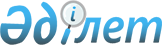 О Лавриненко Ю.И.Постановление Правительства Республики Казахстан от 26 августа 2005 года N 880

      Правительство Республики Казахстан  ПОСТАНОВЛЯЕТ: 

      назначить Лавриненко Юрия Ивановича вице-министром транспорта и коммуникаций Республики Казахстан, освободив от ранее занимаемой должности.        Премьер-Министр 

      Республики Казахстан 
					© 2012. РГП на ПХВ «Институт законодательства и правовой информации Республики Казахстан» Министерства юстиции Республики Казахстан
				